Sweet and Sour PorkServes 2-3125-250 g      Boneless pork, cubed 1                   Egg22 ml              Flourf.g.                  Pepper1 ml                Salt30 ml              Vegetable oil1/2                  Green pepper, cubed                125 ml             Celery, sliced diagonally125ml              Carrot, sliced diagonally125 ml             Pineapple chunks ( reserve juice for later)Sauce:15 ml                  Cornstarch15 ml                  Soy sauce45 ml                  Vinegar90 ml                  Reserved pineapple JuiceMethod:Make rice as per instructions.Coat pork by dipping in beaten egg and then dredge in flour mixed with salt and pepper.Combine sauce ingredients in a liquid measure.Heat wok over medium-high heat; add oil. Stir-fry meat until golden 3 minutes.Add vegetables and stir-fry 2-3 minutes more.Add pineapple and stir-fry 1 minute.Add sauced and cook until clear and thickened – 1 minute.Serve hot with rice.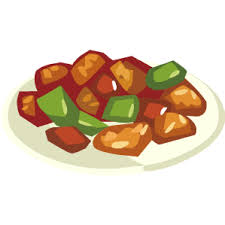 How to Cook Jasmine RiceServes 4/5 – Make 1 per groupMeasure all three ingredients into a medium pot that has a tight fitting lid.Put lid on pot and turn heat to high.When water boils, lift the lid and give the rice a quick stir with a fork. Replace the lid. Lower heat to the lowest setting on the stove.Set timer for 15 minutes. DO NOT PEEK DURING THIS TIME!After 15 minutes, you should see ‘fish eyes’ on the surface of the rice and the kernels should have absorbed all the water. Lightly, with a fork, lift the rice a few times to fluff it up.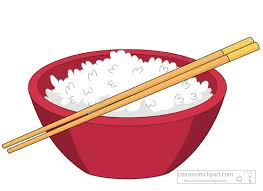 Jasmine Rice250ml rice375ml water1ml salt